II. volebné obdobieČíslo: 499/1999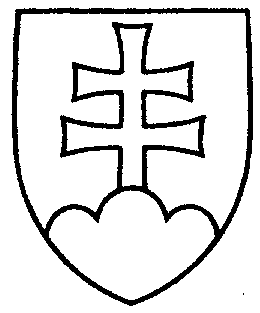 352UZNESENIE
NÁRODNEJ RADY SLOVENSKEJ REPUBLIKYz 29. júna 1999k návrhu poslanca Národnej rady Slovenskej republiky Roberta Fica na vydanie zákona, ktorým sa mení a dopĺňa zákon Národnej rady Slovenskej republiky č. 182/1993 Z. z. o vlastníctve bytov a nebytových priestorov v znení neskorších predpisov (tlač 201)Národná rada Slovenskej republikypo prerokovaní návrhu poslanca Národnej rady Slovenskej republiky Roberta Fica na vydanie zákona, ktorým sa mení a dopĺňa zákon Národnej rady Slovenskej republiky č. 182/1993 Z. z. o vlastníctve bytov a nebytových priestorov v znení neskorších predpisov (tlač 201) v druhom a treťom čítaníschvaľujenávrh poslanca Národnej rady Slovenskej republiky Roberta Fica na vydanie zákona, ktorým sa mení a dopĺňa zákon Národnej rady Slovenskej republiky č. 182/1993 Z. z. o vlastníctve bytov a nebytových priestorov v znení neskorších predpisov, v znení pozmeňujúcich a doplňujúcich návrhov zo spoločnej správy výborov (tlač 201a).*Jozef Migaš v. r.predsedaNárodnej rady Slovenskej republikyOverovatelia:*Ján Danko v. r.*László Hóka v. r.